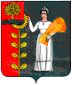 АДМИНИСТРАЦИЯ СЕЛЬСКОГО ПОСЕЛЕНИЯВЕРХНЕМАТРЕНСКИЙ СЕЛЬСОВЕТДОБРИНСКОГО МУНИЦИПАЛЬНОГО РАЙОНАЛИПЕЦКОЙ ОБЛАСТИП О С Т А Н О В Л Е Н И Е01.03.2021г.                           с. Верхняя Матренка                           № 16                                              О Перечне должностей муниципальной службы в администрации сельского поселения Верхнематренский сельсовет Добринского муниципального района, при замещении которых муниципальные служащие обязаны представлять сведения о своих доходах, расходах, об имуществе и обязательствах имущественного характера, а также сведения о доходах, расходах, об имуществе и обязательствах имущественного характера своих супруги (супруга) и несовершеннолетних детей и уведомление о наличии цифровых финансовых активов, цифровых прав, включающих одновременно цифровые финансовые активы и иные цифровые права, утилитарных цифровых прав, цифровой валюты у себя, своих супруга (супруги) и несовершеннолетних детейРуководствуясь Указами Президента Российской Федерации № 557 от 18.05.2009г. "Об утверждении перечня должностей федеральной государственной службы, при назначении на которые граждане и при замещении которых федеральные государственные служащие обязаны представлять сведения о своих доходах, об имуществе и обязательствах имущественного характера, а также сведения о доходах, об имуществе и обязательствах имущественного характера своих супруги (супруга) и несовершеннолетних детей", №778 от 10.12.2020 г. "О мерах по реализации отдельных положений Федерального закона "О цифровых финансовых активах, цифровой валюте и о внесении изменений в отдельные законодательные акты Российской Федерации", руководствуясь Уставом сельского поселения Верхнематренский сельсовет, администрация сельского поселения Верхнематренский сельсоветПОСТАНОВЛЯЕТ:1. Утвердить Перечень должностей муниципальной службы в администрации сельского поселения Верхнематренский сельсовет Добринского муниципального района, при замещении которых муниципальные служащие обязаны представлять сведения о своих доходах, расходах, об имуществе и обязательствах имущественного характера, а также сведения о доходах, расходах, об имуществе и обязательствах имущественного характера своих супруги (супруга) и несовершеннолетних детей и уведомление о наличии цифровых финансовых активов, цифровых прав, включающих одновременно цифровые финансовые активы и иные цифровые права, утилитарных цифровых прав, цифровой валюты у себя, своих супруга (супруги) и несовершеннолетних детей. (Прилагается).2. Настоящего постановление вступает в силу со дня его официального обнародования.3. Контроль за исполнением настоящего постановления оставляю за собой.Глава сельского поселения  Верхнематренский сельсовет                                       Н.В.ЖаворонковаУтвержден  постановлением администрации  сельского поселения  Верхнематренский сельсовет  № 16 от 01.03.2021г.ПЕРЕЧЕНЬдолжностей муниципальной службы в администрации сельского поселения Верхнематренский сельсовет Добринского муниципального района, при замещении которых муниципальные служащие обязаны представлять сведения о своих дохода, расходах, об имуществе и обязательствах имущественного характера, а также сведения о доходах, расходах, об имуществе и обязательствах имущественного характера своих супруги (супруга) и несовершеннолетних детей и уведомление о наличии цифровых финансовых активов, цифровых прав, включающих одновременно цифровые финансовые активы и иные цифровые права, утилитарных цифровых прав, цифровой валюты у себя, своих супруга (супруги) и несовершеннолетних детей№   п/пДолжности муниципальной службы администрации сельского поселения  Верхнематренский сельсоветКод по реестру должностейСтаршая группа должностей1.Главный специалист-эксперт2-4-26Старшая группа должностей2.Старший специалист 1-го разряда2-4-29Младшая группа должностей3.Специалист 1-го разряда2-5-32